 Updated 09.16.2020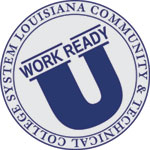 SCHOLARSHIP APPLICATIONThis form is available at www.lctcs.edu/WorkReadyU and may be completed and printed from the website.        Instructions:  Application must be typed or printed legibly.   A complete application in the following order includes:  Application Form including WorkReady U Supervisor’s signature; and (2) Student Statement.Section 1 – to be completed by applicantApplicant Name:                                                                                                            (exactly as it appears on State/Government issued ID)Applicant Name:                                                                                                            (exactly as it appears on State/Government issued ID)Applicant Name:                                                                                                            (exactly as it appears on State/Government issued ID)Applicant Name:                                                                                                            (exactly as it appears on State/Government issued ID)Applicant Name:                                                                                                            (exactly as it appears on State/Government issued ID)TYPE OF TEST NEEDED:   Paper Based Test   Computer Based Test   At - Home TestAddress:Address:Address:Address:Address:Address:City:City:State: LAState: LAZip Code:Zip Code:Parish:Parish:Date of Birth:Date of Birth:Date of Birth:Date of Birth:Telephone Number:Telephone Number:Alternate Telephone Number:Alternate Telephone Number:Alternate Telephone Number:Alternate Telephone Number:Email Address:Email Address:ETS ID Number:ETS ID Number:ETS ID Number:ETS ID Number:By signing below, I hereby grant permission for the following (initial by each):________ WRU personnel to release any information necessary to process my application to the Louisiana HSE Scholarship                  Program.________  I confirm the information provided in my application is to the best of my knowledge, complete, and accurate, and I                   understand that false statements on this application will disqualify me from the scholarship.________  I understand the Louisiana HSE Scholarship eligibility criteria, application requirements and responsibilities.___________________________________________________	___________________________________Signature of Applicant						DateBy signing below, I hereby grant permission for the following (initial by each):________ WRU personnel to release any information necessary to process my application to the Louisiana HSE Scholarship                  Program.________  I confirm the information provided in my application is to the best of my knowledge, complete, and accurate, and I                   understand that false statements on this application will disqualify me from the scholarship.________  I understand the Louisiana HSE Scholarship eligibility criteria, application requirements and responsibilities.___________________________________________________	___________________________________Signature of Applicant						DateBy signing below, I hereby grant permission for the following (initial by each):________ WRU personnel to release any information necessary to process my application to the Louisiana HSE Scholarship                  Program.________  I confirm the information provided in my application is to the best of my knowledge, complete, and accurate, and I                   understand that false statements on this application will disqualify me from the scholarship.________  I understand the Louisiana HSE Scholarship eligibility criteria, application requirements and responsibilities.___________________________________________________	___________________________________Signature of Applicant						DateBy signing below, I hereby grant permission for the following (initial by each):________ WRU personnel to release any information necessary to process my application to the Louisiana HSE Scholarship                  Program.________  I confirm the information provided in my application is to the best of my knowledge, complete, and accurate, and I                   understand that false statements on this application will disqualify me from the scholarship.________  I understand the Louisiana HSE Scholarship eligibility criteria, application requirements and responsibilities.___________________________________________________	___________________________________Signature of Applicant						DateBy signing below, I hereby grant permission for the following (initial by each):________ WRU personnel to release any information necessary to process my application to the Louisiana HSE Scholarship                  Program.________  I confirm the information provided in my application is to the best of my knowledge, complete, and accurate, and I                   understand that false statements on this application will disqualify me from the scholarship.________  I understand the Louisiana HSE Scholarship eligibility criteria, application requirements and responsibilities.___________________________________________________	___________________________________Signature of Applicant						DateBy signing below, I hereby grant permission for the following (initial by each):________ WRU personnel to release any information necessary to process my application to the Louisiana HSE Scholarship                  Program.________  I confirm the information provided in my application is to the best of my knowledge, complete, and accurate, and I                   understand that false statements on this application will disqualify me from the scholarship.________  I understand the Louisiana HSE Scholarship eligibility criteria, application requirements and responsibilities.___________________________________________________	___________________________________Signature of Applicant						DateSection 2 – to be completed by WRU SupervisorSection 2 – to be completed by WRU SupervisorSection 2 – to be completed by WRU SupervisorSection 2 – to be completed by WRU SupervisorSection 2 – to be completed by WRU SupervisorSection 2 – to be completed by WRU SupervisorName of the WRU Program currently attending:Name of the WRU Program currently attending:Name of the WRU Program currently attending:Name of the WRU Program currently attending:Name of the WRU Program currently attending:Name of the WRU Program currently attending:Address:Address:Address:Address:Address:Address:CityState: LAState: LAZip Code:Zip Code:Zip Code:Date of WRU Enrollment:Name of Pre-Test: Date of Pre-Test:Pre-Test Score: Form ____ Level_____R______   L _______  M______Name of Pre-Test: Date of Pre-Test:Pre-Test Score: Form ____ Level_____R______   L _______  M______Name of Post-Test:Date of Post-Test:Post Test Score: Form _____ Level _____R ______   L_______  M_______Name of Post-Test:Date of Post-Test:Post Test Score: Form _____ Level _____R ______   L_______  M_______Name of Post-Test:Date of Post-Test:Post Test Score: Form _____ Level _____R ______   L_______  M_______Number of Instructional Hours Attended:Date OPT Completed:Date OPT Completed:OPT Scores indicate Prepared or Well-Prepared for all 3 of 5 subtests:      □ Yes               □ NoOPT Scores indicate Prepared or Well-Prepared for all 3 of 5 subtests:      □ Yes               □ NoOPT Scores indicate Prepared or Well-Prepared for all 3 of 5 subtests:      □ Yes               □ NoWorkReady U Program Official UseBy signing below, I hereby certify that the applicant is currently enrolled in the WRU program, has demonstrated a financial need, and the educational information reported above is accurate and can be verified in the WRU Student Information System. _______________________________________________________                         _________________________________Signature of WRU Director                                                                                           Date